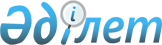 О признании утратившим силу постановления Правительства Республики Казахстан от 27 февраля 2003 года № 210 "О проекте Закона Республики Казахстан "О ратификации Соглашения между Правительством Республики Казахстан и Правительством Кыргызской Республики о деятельности пограничных представителей"Постановление Правительства Республики Казахстан от 4 марта 2015 года № 107      Правительство Республики Казахстан ПОСТАНОВЛЯЕТ:



      1. Признать утратившим силу постановление Правительства Республики Казахстан от 27 февраля 2003 года № 210 «О проекте Закона Республики Казахстан «О ратификации Соглашения между Правительством Республики Казахстан и Правительством Кыргызской Республики о деятельности пограничных представителей».



      2. Настоящее постановление вводится в действие со дня его подписания.      Премьер-Министр

      Республики Казахстан                       К. Масимов
					© 2012. РГП на ПХВ «Институт законодательства и правовой информации Республики Казахстан» Министерства юстиции Республики Казахстан
				